11th ANNUAL SUMMER KICKOFF BASH    May 29 - May 31st, 2020     Sater Heights Ballpark       Greenville, OH 45331 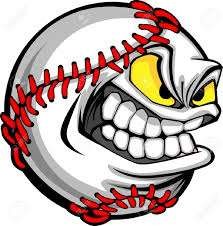 3 Games GuaranteedApril 1st, 2020 Age Cutoff Awards for 1st and 2nd place teamsContact TJ Powers @ (937) 564-8401 or tj_powers@arcanum-butlerk12.oh.usRegistration forms can be found at www.wavebaseball.netAGE DIVISION PITCHING BASES COST 8U COACH 60 FEET $300 9U 46 FEET 60 FEET $350 10U 46 FEET 60 FEET $350 11U 50 FEET 75 FEET $350 13U54 FEET80 FEET$35014U60 FEET90 FEET$400